План работы отряда 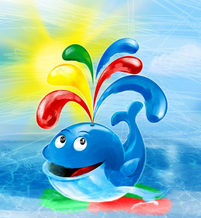 10 июня (пятница)День 10В столице России                       «Россия, мы – дети твои»9.30 ФЛЭШМОБ «Песни о России»Воспитатели10 июня (пятница)День 10В столице России                       «Россия, мы – дети твои»11.00Культурный  часВоспитатели10 июня (пятница)День 10В столице России                       «Россия, мы – дети твои»15.30«Колесо истории родного края» фильм о Пензенской областиВоспитатели10 июня (пятница)День 10В столице России                       «Россия, мы – дети твои»17.00Конкурс рисунков на асфальте «Мы любим Россию!»Игры на свежем воздухеВоспитатели